Приложения (слайды).1. Участники следственных действий.      2. Осмотр места происшествия (преступления).    (1 серия)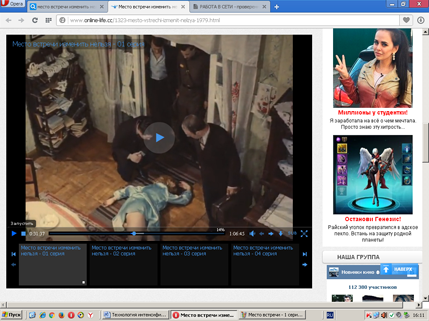 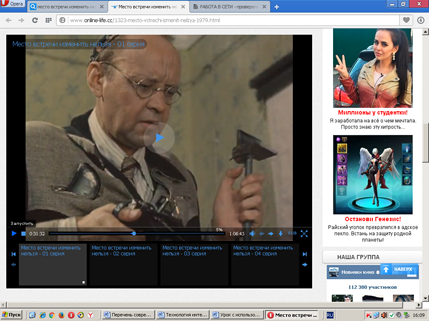 3. Опрос свидетелей.                                   4. Допрос подозреваемого.    (2 серия)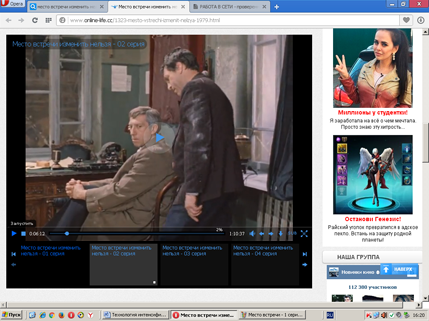 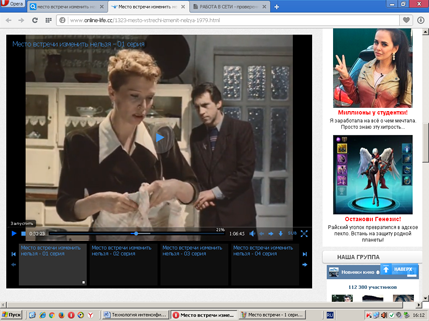 5. Задержание.                                             6. Очная ставка.    (4 серия)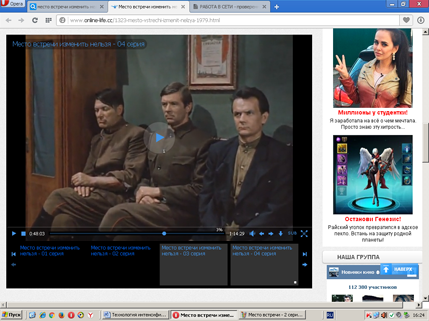 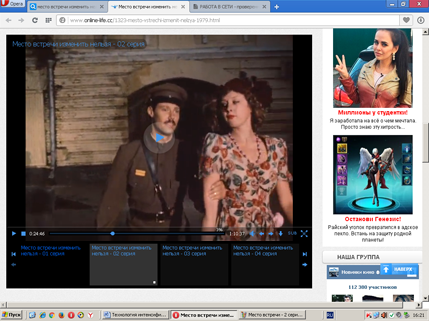 